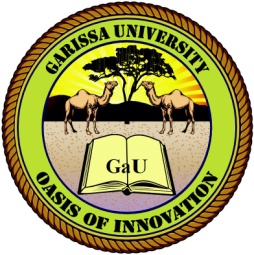 GARISSA UNIVERSITY UNIVERSITY EXAMINATION 2017/2018 ACADEMIC YEAR FOURTHIRD SEMESTER EXAMINATIONSCHOOL OF BUSINESS AND ECONOMICS FOR THE DEGREE OF BACHELOR OF BUSINESS MANAGEMENTCOURSE CODE: BBM 411COURSE TITLE: PERFORMANCE MANAGEMENTEXAMINATION DURATION: 3 HOURSDATE: 06/08/18		                               TIME: 2.00-5.00 PMINSTRUCTION TO CANDIDATESThe examination has SIX (6) questionsQuestion ONE (1) is COMPULSORY Choose any other THREE (3) questions from the remaining FIVE (5) questionsUse sketch diagrams to illustrate your answer whenever necessaryDo not carry mobile phones or any other written materials in examination roomDo not write on this paperThis paper consists of TWO (2) printed pages               	please turn overQUESTION ONE (COMPULSORY)Imagine you are employed as a general manager of coast holdings limited after completing your degree program. After working for six months, you are intrigued by the fact that employees are retarded in the performance of their duties. Suggest ways to avert this mayhem               [5 marks]Performance management is critical and key to a growing company. One who is entrusted to be in charge of performance management should be skillful and knowledgeable in this field. Mention and discuss five skills such person should possess.  					       [10 marks]Enumerate and critically analyze the essential elements of performance management      [6 marks]      Describe two methods of measuring results of performance in a given organization process												                     [4 marks]QUESTION TWO Clearly explain the meaning of reward system   					         [2 marks] Elucidate the importance and need of reward system in a developing business organization													       [10 marks]Highlight three forms of financial rewards.                                                                          [3 marks]QUESTION THREEDescribe the meaning of strategic management					         [3 marks]Clearly explain the strategic management describing what happens at each stage            [12 marks]QUESTION FOURPerformance management is embedded to strategic planning. Clearly explain the linkage between the two aspects									                    [9 marks]Comment the fundamental objectives of budgeting & budgetary process		         [6 marks]QUESTION FIVE Discuss factors considered when choosing a performance information in a business organization												                   [10 marks]Names and briefly explain the importance of gathering performance information in a firm                           										         [5 marks]QUESTION SIXDescribe various forms of gathering performance information in a business organization													                   [10 marks]Highlight and briefly explain stages in the budgetary process    			         [5 marks]